附件2：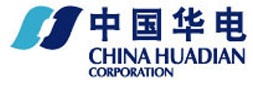 华电金沙江上游水电开发有限公司应聘人员报名表备注：本报名表请双面打印姓 名姓 名性 别性 别出生年月出生年月近期1寸彩色证件照片近期1寸彩色证件照片民 族民 族籍 贯籍 贯出生地出生地近期1寸彩色证件照片近期1寸彩色证件照片入 党时 间入 党时 间参加工作时间参加工作时间健康状况健康状况近期1寸彩色证件照片近期1寸彩色证件照片熟悉专业有何专长熟悉专业有何专长熟悉专业有何专长熟悉专业有何专长近期1寸彩色证件照片近期1寸彩色证件照片学 历学 位学 历学 位全日制教  育全日制教  育毕业院校系及专业毕业院校系及专业学 历学 位学 历学 位在  职教  育在  职教  育毕业院校系及专业毕业院校系及专业身份证号码身份证号码身份证号码身份证号码现居住地及户口所在地现居住地及户口所在地现工作单位及职务现工作单位及职务现工作单位及职务现工作单位及职务专业技术职务及职业资格专业技术职务及职业资格专业技术职务及职业资格专业技术职务及职业资格（请注明获得时间）（请注明获得时间）（请注明获得时间）（请注明获得时间）（请注明获得时间）（请注明获得时间）（请注明获得时间）（请注明获得时间）（请注明获得时间）（请注明获得时间）报名岗位报名岗位报名岗位报名岗位 ****公司****部****专责 ****公司****部****专责 ****公司****部****专责 ****公司****部****专责 ****公司****部****专责 ****公司****部****专责 ****公司****部****专责是否服从调配是否服从调配学习及工作简历(请严格按如下格式填写)学习简历（请从就业学历填起）：1993.09-1997.07 ****大学**专业        本科毕业2005.09-2007.12 ****大学**专业        函授研究生毕业工作简历：1997.07-1998.09 ****公司**部门检修工、副班长1998.09-1999.12 ****公司**部门专工1999.12-2000.11 ****公司**部门副主任2000.11-至今    ****公司**部门主任(请严格按如下格式填写)学习简历（请从就业学历填起）：1993.09-1997.07 ****大学**专业        本科毕业2005.09-2007.12 ****大学**专业        函授研究生毕业工作简历：1997.07-1998.09 ****公司**部门检修工、副班长1998.09-1999.12 ****公司**部门专工1999.12-2000.11 ****公司**部门副主任2000.11-至今    ****公司**部门主任(请严格按如下格式填写)学习简历（请从就业学历填起）：1993.09-1997.07 ****大学**专业        本科毕业2005.09-2007.12 ****大学**专业        函授研究生毕业工作简历：1997.07-1998.09 ****公司**部门检修工、副班长1998.09-1999.12 ****公司**部门专工1999.12-2000.11 ****公司**部门副主任2000.11-至今    ****公司**部门主任(请严格按如下格式填写)学习简历（请从就业学历填起）：1993.09-1997.07 ****大学**专业        本科毕业2005.09-2007.12 ****大学**专业        函授研究生毕业工作简历：1997.07-1998.09 ****公司**部门检修工、副班长1998.09-1999.12 ****公司**部门专工1999.12-2000.11 ****公司**部门副主任2000.11-至今    ****公司**部门主任(请严格按如下格式填写)学习简历（请从就业学历填起）：1993.09-1997.07 ****大学**专业        本科毕业2005.09-2007.12 ****大学**专业        函授研究生毕业工作简历：1997.07-1998.09 ****公司**部门检修工、副班长1998.09-1999.12 ****公司**部门专工1999.12-2000.11 ****公司**部门副主任2000.11-至今    ****公司**部门主任(请严格按如下格式填写)学习简历（请从就业学历填起）：1993.09-1997.07 ****大学**专业        本科毕业2005.09-2007.12 ****大学**专业        函授研究生毕业工作简历：1997.07-1998.09 ****公司**部门检修工、副班长1998.09-1999.12 ****公司**部门专工1999.12-2000.11 ****公司**部门副主任2000.11-至今    ****公司**部门主任(请严格按如下格式填写)学习简历（请从就业学历填起）：1993.09-1997.07 ****大学**专业        本科毕业2005.09-2007.12 ****大学**专业        函授研究生毕业工作简历：1997.07-1998.09 ****公司**部门检修工、副班长1998.09-1999.12 ****公司**部门专工1999.12-2000.11 ****公司**部门副主任2000.11-至今    ****公司**部门主任(请严格按如下格式填写)学习简历（请从就业学历填起）：1993.09-1997.07 ****大学**专业        本科毕业2005.09-2007.12 ****大学**专业        函授研究生毕业工作简历：1997.07-1998.09 ****公司**部门检修工、副班长1998.09-1999.12 ****公司**部门专工1999.12-2000.11 ****公司**部门副主任2000.11-至今    ****公司**部门主任(请严格按如下格式填写)学习简历（请从就业学历填起）：1993.09-1997.07 ****大学**专业        本科毕业2005.09-2007.12 ****大学**专业        函授研究生毕业工作简历：1997.07-1998.09 ****公司**部门检修工、副班长1998.09-1999.12 ****公司**部门专工1999.12-2000.11 ****公司**部门副主任2000.11-至今    ****公司**部门主任(请严格按如下格式填写)学习简历（请从就业学历填起）：1993.09-1997.07 ****大学**专业        本科毕业2005.09-2007.12 ****大学**专业        函授研究生毕业工作简历：1997.07-1998.09 ****公司**部门检修工、副班长1998.09-1999.12 ****公司**部门专工1999.12-2000.11 ****公司**部门副主任2000.11-至今    ****公司**部门主任(请严格按如下格式填写)学习简历（请从就业学历填起）：1993.09-1997.07 ****大学**专业        本科毕业2005.09-2007.12 ****大学**专业        函授研究生毕业工作简历：1997.07-1998.09 ****公司**部门检修工、副班长1998.09-1999.12 ****公司**部门专工1999.12-2000.11 ****公司**部门副主任2000.11-至今    ****公司**部门主任(请严格按如下格式填写)学习简历（请从就业学历填起）：1993.09-1997.07 ****大学**专业        本科毕业2005.09-2007.12 ****大学**专业        函授研究生毕业工作简历：1997.07-1998.09 ****公司**部门检修工、副班长1998.09-1999.12 ****公司**部门专工1999.12-2000.11 ****公司**部门副主任2000.11-至今    ****公司**部门主任(请严格按如下格式填写)学习简历（请从就业学历填起）：1993.09-1997.07 ****大学**专业        本科毕业2005.09-2007.12 ****大学**专业        函授研究生毕业工作简历：1997.07-1998.09 ****公司**部门检修工、副班长1998.09-1999.12 ****公司**部门专工1999.12-2000.11 ****公司**部门副主任2000.11-至今    ****公司**部门主任主要业绩成果及奖惩情况主要家庭成员称谓称谓姓名姓名出生年月出生年月政治面貌政治面貌工作单位及职务工作单位及职务工作单位及职务工作单位及职务工作单位及职务主要家庭成员主要家庭成员主要家庭成员主要家庭成员其他需说明事项是否有任职回避关系等（可另附材料）是否有任职回避关系等（可另附材料）是否有任职回避关系等（可另附材料）是否有任职回避关系等（可另附材料）是否有任职回避关系等（可另附材料）是否有任职回避关系等（可另附材料）是否有任职回避关系等（可另附材料）是否有任职回避关系等（可另附材料）是否有任职回避关系等（可另附材料）是否有任职回避关系等（可另附材料）是否有任职回避关系等（可另附材料）是否有任职回避关系等（可另附材料）是否有任职回避关系等（可另附材料）联系方式联系地址：                                     邮政编码:                   座机电话：                        移动电话：                               本人签字： 年   月   日联系地址：                                     邮政编码:                   座机电话：                        移动电话：                               本人签字： 年   月   日联系地址：                                     邮政编码:                   座机电话：                        移动电话：                               本人签字： 年   月   日联系地址：                                     邮政编码:                   座机电话：                        移动电话：                               本人签字： 年   月   日联系地址：                                     邮政编码:                   座机电话：                        移动电话：                               本人签字： 年   月   日联系地址：                                     邮政编码:                   座机电话：                        移动电话：                               本人签字： 年   月   日联系地址：                                     邮政编码:                   座机电话：                        移动电话：                               本人签字： 年   月   日联系地址：                                     邮政编码:                   座机电话：                        移动电话：                               本人签字： 年   月   日联系地址：                                     邮政编码:                   座机电话：                        移动电话：                               本人签字： 年   月   日联系地址：                                     邮政编码:                   座机电话：                        移动电话：                               本人签字： 年   月   日联系地址：                                     邮政编码:                   座机电话：                        移动电话：                               本人签字： 年   月   日联系地址：                                     邮政编码:                   座机电话：                        移动电话：                               本人签字： 年   月   日联系地址：                                     邮政编码:                   座机电话：                        移动电话：                               本人签字： 年   月   日